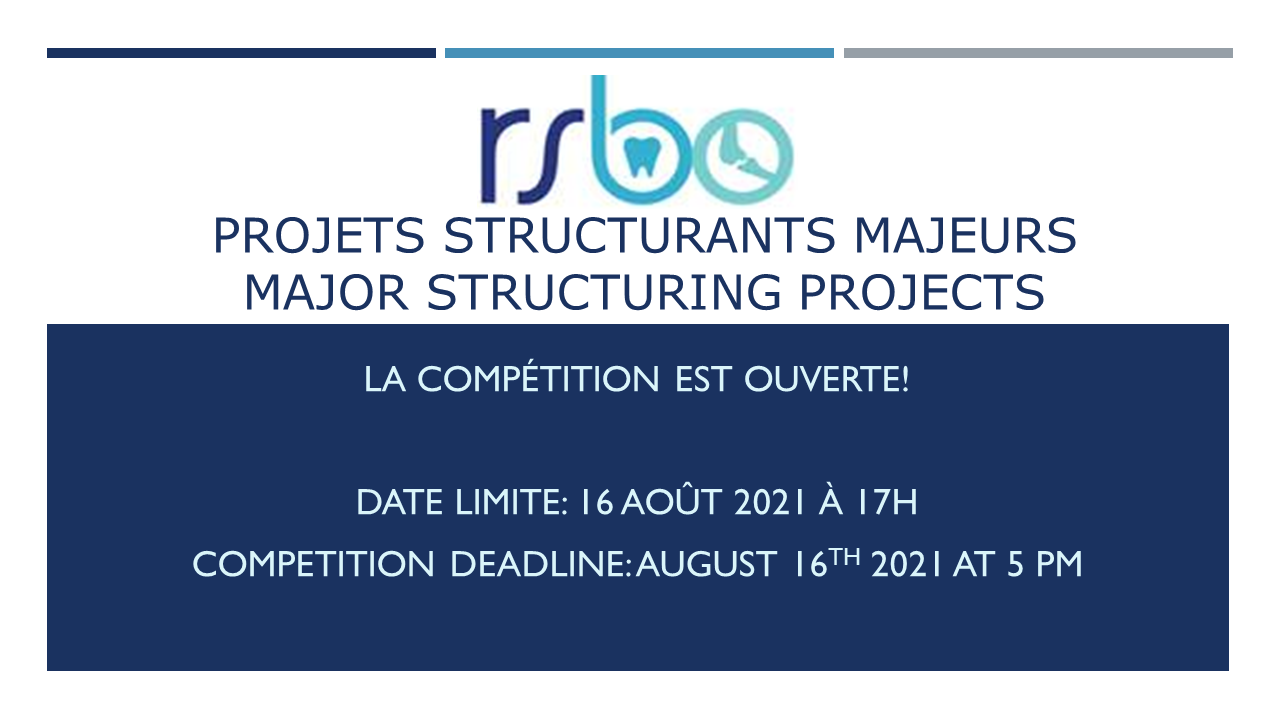 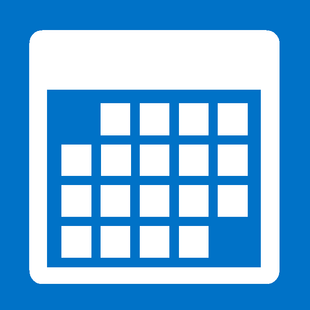 Competition Deadline: August 16th, 2021 at 5 PMThe results will be announced in November 2021	        Funds available: 50 000$ for 1 year (non-renewable)New in 2021The RSBO accept any applications on oral or bone health.In addition, and in partnership with the Fondation de l’Ordre des Dentistes du Québec (FODQ), we encourage applications involving telehealth.Rules and ComplianceAll researchers that are funded through this program must comply to the rules and regulations of the Fonds de recherche du Québec; which can be found in Les règles générales communes who describes, among other rules, eligible expenses.The RSBO is expecting acknowledgement of their support in any communication or publications generated through the funded project. The RSBO reserves the right to request a list of all publications or abstracts that result from the project funded through this program.The RSBO reserves the right to contact researchers to produce a short video (2-3 minutes) of the funded project.This program seeks to:Facilitate collaborations between researchers from different locations, fields and expertise’s around common research themes,Support researchers in developing innovative projects that will increase their chances to obtain major grants from national or international agencies,Generate substantial scientific knowledge that will contribute to major discoveries which ultimately will impact the scientific community as well as the public. Eligibility Criteria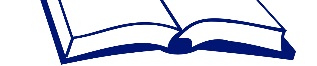 The Principal Investigator must be a regular member of the RSBO.The research team must include at least three members from at least two different institutions.  A regular member can submit only one application as a principal investigator. A principal investigator cannot apply for this competition if they already received funding from our previous competition (Fall 2020) as principal investigator. 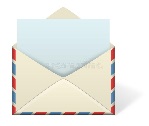  Required Documents Please fill the application form available on our web site, send it with all the required signatures (principal investigator, co-investigators and all other researchers) to andree.lessard@mcgill.ca before 5 PM on August 16th 2021.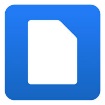 Evaluation CriteriaQuality of the research project (relevance, innovation, creativity, potential impact, budget and timeline) Knowledge transfer and Leverage effectExcellence of team members (levels of expertise’s, Bio Sketch’s);